Publicado en  el 03/02/2017 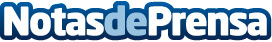 Estados Unidos en contra de la política de vacunas de Donald Trump Donald Trump es conocido por sus opiniones contrarias a las vacunas. Un estudio muestra que la sociedad norteamericana está mayoritariamente a favor de la vacunaciónDatos de contacto:Nota de prensa publicada en: https://www.notasdeprensa.es/estados-unidos-en-contra-de-la-politica-de Categorias: Internacional Medicina Comunicación Innovación Tecnológica http://www.notasdeprensa.es